CÂU HỎI TRẮC NGHIỆM CUỘC THI HIỂU BIẾT KIẾN THỨC CHUYÊN NGÀNH ĐIỆN Trong my biến p khi bỏ qua tổn hao cơng suất thì quan hệ giữa đại lượng sơ cấp v thứ cấp U1/I1 = U2/I2       b. U1/ U2 = I1/ I2		c. U1/ U2 = I2/ I1	d. U1/I2 = U2/I1 My biến p khi ở trạng thái tăng áp ta cóU1>U2 ; I1> I2    U1= U2 ;I1> I2       U1<U2 ; I1< I2	U1<U2 = I1> I2Số vịng dy cuộn sơ cấp của my biến pW1=       W1=   W1= 	W1= Số vịng dy cuộn thứ cấp của my biến pW2=      W2=   W2= 	W2= Khi ta cho dịng điện 3 pha tần số f vo 3 đầu của 3 cuộn dy quấn stato của máy điện không đồng bộ thì tốc độ từ trường quay do dy quấn stato sinh ra sẽ l:n1 = 60f/p               b. n1 = 60p/f	            c. n = n1 – n2	            d. a,b sai        Cho u = 100sin(100ðt + ð/2) (V). Xác định gi trị hiệu dụng của ua. 100              b. 100	            c. 100ð	                        d.  Tất cả đều sai    Cho mạch điện sau (hình 3):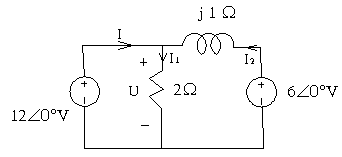 			Hình 3	Gi trị điện p U v dịng điện I1  l:- 12 V, 6A		b. 6 V,-6A 		c. 12 j V, 12A 		d. 12V, 6AĐiện áp nào sau đây gọi là điện p pha:Điện p giữa 2 dy phaĐiện p giữa dy pha v dy trung tínha và b đều sai a và b đều đúngCho hệ thống mạch điện ba pha 4 dy tải đấu Y khơng cn bằng. Giả sử dy pha b bị đứt thì:Cc pha khc lm việc bình thườngCc pha khc khơng lm việcChỉ cĩ Pha a lm việc Chỉ  cĩ pha c lm việcĐể đo công suất cho mạch ba pha 3 dy:Dng 3 Watt kế đo công suất từng pha rồi cộng lạiDùng phương pháp 2 Watt kếDng 1 Watt kế đo công suất 1 pha rồi  nhn baTất cả đều đúngĐiện áp nào sau đây gọi là điện p dy:Điện p giữa 2 dy phaĐiện p giữa dy pha v dy trung tínha và b đều sai a và b đều đúng12. Mắc nối tiếp n nguồn giống nhau thnh bộ thì: Ib = I	c. Điện áp tổng lớn hơn điện áp của mỗi nguồn Rh = n.r 	d. Cả 3 câu trên đều đúng 13. Hiện tượng hỗ cảm cĩ thể xảy ra trong mạch 1 chiều khi: a. Hai dây dẫn đặt gần nhaub. Hai vòng dây đặt gần nhauc. Dây dẫn đặt gần vòng dây d. Cả 3 câu trên đều sai 14. Để thực hiện nguyn tắc biến điện năng thành cơ năng cần cĩ: a. Lực điện từ Fb. Khung dây có dòng điện đi qua, đặt trong từ trường Bc. Khung dây chuyển động trong từ trườngd. Cả 3 câu đều đúng15. Qui tắc bn tay phải dùng để xác định chiều của: a. Lực điện từ b. Đường sức từc. Sức điện động cảm ứng trong dây dẫn chuyển động trong từ trường d. Tất cả đều sai Điện áp nào sau đây gọi là điện p pha:Điện p giữa 2 dy phaĐiện p giữa dy pha v dy trung tínha và b đều sai a và b đều đúng18. Theo hình vẽ: a. Chiều quay rotor xác định theo qui tắc bàn tay phảib. Chiều quay rotor ngược chiều kim đồng hồ c. Chiều quay rotor cùng chiều kim đồng hồ d. Cả 3 câu trên đều sai 19. Mạch xoay chiều 3 pha đối xứng cĩ: a. Dòng điện trong dây trung tính bằng không b. Biên độ dòng điện ở các pha là như nhauc. Góc lệch pha giữa dòng và áp của các pha bằng 1200 d. Tất cả các câu trên đều đúng20. Trong mạch xoay chiều 3 pha đối xứng, với Ud của nguồn v tổng trở tải Zp không đổi, khi chuyển từ các đấu sao sang tam giác: a. Dòng điện pha, công suất giảm đi 3 lần b. Dòng điện pha, công suất tăng lên 3 lần c. Dòng điện dây, công suất giảm đi 3 lần d. Dòng điện dây, công suất tăng lên 3 lần 21. Ba cuộn dy pha AX, BY, CZ của động cơ KĐB 3 pha có A, B, C là điểm đầu. Giả sử chiều dịng điện vo pha A l A => X thì dịng điện vo hai pha cịn lại l:a. B => Y, Z => C	c. Y => B, C => Zb. B => Y, C => Z	d. Câu a, c đều đúng 22. Mạch điện 3 pha đối xứng, tải đấu tam gic, Ampere kế mắc vo mạch để đo dịng pha, hỏi ampere kế chỉ bao nhiu, nếu dịng điện dy l 20A:a. 12A	c. 12.55Ab. 11.55A	d. 13A 23. Watt kế 3 pha chỉ cơng suất bao nhiu, khi mắc vào lưới điện 3 pha đối xứng có điện p dy l 380V, dịng điện dy l 10A, cos= 0.7: Nguồn xoay chiều 3 pha đối xứng.a. 460W	c. 46W                 b. 4.6kW						d. 46kW24. Nguồn xoay chiều 3 pha đối xứng điện p Ud = 220V, tải 6 bóng đèn giống nhau (mỗi pha 2 bĩng mắc nối tiếp). Tải đấu sao để đèn sáng bình thường thì Uđm mỗi bĩng:a. 220V	c. 127Vb. 110V 	d. Các câu trên đều sai25. Ba cuộn dy giống nhau, mỗi cuộn cĩ r = 30, XL= 40, mắc tam gic vo nguồn 3 pha đối xứng cĩ Ud = 220V. Tính cơng suất P:a. 1742.4W	c. 263Wb. 51KW	d. Cả 3 câu trên đều sai 26. Nguồn 3 pha đối xứng, nếu tải là các bóng đèn giống nhau cĩ Uđm = 220V mắc như hình vẽ, để đèn sáng bình thường mắc vào lưới điện:a. 220V/380V	c. 110V/220V380V/660V	d. Cả 3 câu đều sai Điện p dy l:Điện p chnh lệch giữa 2 dy pha.Điện p chnh lệch giữa 2 dy trung tính.Điện p chnh lệch giữa 3 dy pha L1,L2,L3.d. Điện p chnh lệch giữa dy pha v dy trung tính27. Bộ ắc quy có sđđ E = 12V, điện trở trong ro = 0,2  cung cấp cho điện trở R qua đường dy cĩ rd = 0,8 , biết dịng qua mạch l 2A, tìm gi trị của R.a. 2	c. 4b. 3	d. 529. Mạch R, L, C mắc song song cĩ hiện tượng cộng hưởng thì:a. Dòng điện cùng pha với điện áp 	 c. Góc lệch pha giữa áp và dòng = 0 ()b.                                                 d. Cả 3 câu trên đều đúng 30. Trong mạch thuần điện dung cĩ i = 2sin(t + 10o) A v U = 110V. Viết biểu thức u:a. u= 110	c. u= 110	b. u= 110	d. u= 11031. Mạch xoay chiều thuần cảm cĩ:a. Dòng điện nhanh pha so với điện áp 	c. Góc lệch pha nhỏ hơn 0 b. Không tiêu thụ năng lượng 	d. Tất cả đều sai 32. Mạch R – L – C nối tiếp với u = Um sin t (V). Viết biểu thức dịng qua phần tử L.a. 	c. b. 	d. Tất cả đều sai 33. Mạch điện R, L, C nối tiếp đặt vo u = 100sin 100 t (V), R = 40; XL= 50; tụ XC=80 . Tính cơng suất biểu kiến của mạch:a. 200VA	c. 250VAb. 200VA	d. 220VA34. Mạch xoay chiều RLC nối tiếp tần số f= 50Hz; R = 100 ; C= 10-4/ (F). Tính XL để cĩ cos=1.a. 50	c. 90b. 80	d. 10035. Đọan mạch l một tải R = 5 được đặt vào điện p u = 10sin(100+/3) (V). Viết biểu thức i:a. 	c. b. 	d. 36. Cho đoạn mạch gồm R= 40, cuộn dy cĩ XL = 10, tụ XC = 10, mắc nối tiếp. Điện p hai đầu đoạn mạch l u = 60sin100t. Tính điện p hiệu dụng UL v UC:a. UL =5V v UC =30V	c. UL = UC =15Vb. UL =10V v UC =20V	d. UL =20V v UC =5V37. Cho mạch điện gồm hai nhnh song song. Nhnh 1 cĩ R= 40; Nhnh 2 l cuộn dy cĩ RL=20; XL= 20. Đặt vào điện p u=80sin100t (V). Cơng suất tịan phần của mỗi nhnh l:a. S1 =80VA v S2 =80V	c. S1 = S2 =160Vb. S1 =160Va v S2 =160V	d. S1 = 160V  v S2 =160V38. Cường độ dịng điện I=10A qua dy dẫn đặt trong không khí. Tính cường độ từ trường H tại điểm cch dịng điện một đoạn r=3,14 cm.a. 50A/m	c. 5A/m b. 0.5A/m 	d. 100A/m39. Sai số mắc phải do lỗi lầm của người sử dụng thiết bị đo gọi l:Sai số tương đối.Sai số hệ thống.Sai số ngẫu nhinSai số chủ quan.40. Các đại lượng đo điện bao gồm:Điện p, dịng điện, tốc độ quay.Điện áp, điện trở, cơng suất.Cả 2 câu trên đúng.Cả 2 cu trn sai.41. Trước khi tiến hành đo ……………… dùng VOM, ta chập 2 que đo để điều chỉnh “0”.Dịng điện.Điện p.Điện trởCả 3 đều sai.42. Giới hạn tối đa của một đồng hồ đo cịn gọi l:a. Giới hạn sai số.b. Tầm đo.c. Trị số đo.d. Độ rộng 43. Cho mạch đo như hình vẽ: Tính điện trở cần đo Rx biết Eb = 1,5V ; Im = 100µA; R1+Rm = 15kΩ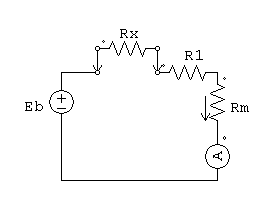 Rx = 0ΩRx = 100ΩRx = 1kΩRx = 10kΩ44. Phần tĩnh của cơ cấu đo là một nam chm vĩnh cửu, đó là cơ cấu:a. Từ điện.b. Điện từ.c. Điện động.d. Cảm ứng.45. Ký hiệu nào sau đây dùng để chỉ cơ cấu đó có thể đo cho loại dịng điện AC v DC?a. 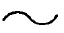 b. 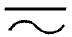 c. d. Không có đáp án đúng.46. Để đo dịng điện một chiều, ta cĩ thể dng:a. Ampe kế AC.b. Ampe kế DC.c. Vơn kế.d. Watt kế.47. Hy cho biết cơng suất của nh my nhiệt điện Ph Mỹ l bao nhiu?a. 2000KW.b. 2000MWc. 1000MWd. 4000MW48. Đường dây có điện áp định mức 500KV gọi l:a. Hạ p.b. Trung pc. Cao p.d. Siu cao p.49. Tai nạn điện cĩ thể gặp ở dạng: a. Điện giật, b. Chạm chập, chy nổc. Đốt cháy điện do hồ quang.d. Các câu trên đều đúng.50. Tai nạn do hồ quang điện l do sự phóng điện ở :a. Mạng điện hạ p.	b. Mạng điện cao p.c. Cả a và b đều đúng.d. Cả a và b đều sai.51. Điện p giữa hai điểm tiếp xúc trên cơ thể người với điện được gọi l:	a. Điện p tiếp xc.	b. Điện p an tồn.	c. Điện áp bước.d. Các câu trên đều đúng.52. Gi trị dịng điện an toàn cho người phải nhỏ hơn 50mA: 	a. Ở mạng điện xoay chiều.	b. Ở mạng điện một chiều.c. Cả a và b đều đúng.d. Cả a và b đều sai.53. Điện trở của người thay đổi theo nhiều yếu tố v cĩ gi trị :	a. Từ 1000k đến 10.000k	b. Từ 1000 đến 100.000	c. Từ 1000 đến 10.000	d. Từ 1000 đến 10.000k.54. Hnh lang bảo vệ đường dây điện cao p 35kV theo chiều ngang l:		a. 2m 	b. 3m.	c. 4m.	d. 5m.55. Khi nối vỏ my với dy trung tính nối đất thì được gọi l:	a. Nối đất bảo vệ.	b. Nối dy trung tính.	c. Nối đẳng thế.	d. Nối mass.56. Biến p cch ly cĩ khả năng bảo đảm tính cch ly giữa: 	a. Sơ cấp v thứ cấp	b. Sơ cấp v thứ cấp với li thp.	c. Cc cuộn dy với vỏ my.d. Các câu trên đều đúng.57. Tần số dịng điện qua người cng cao:	a. Cng nguy hiểm.	b. Cng ít nguy hiểm.	c. Khơng cĩ ảnh hưởng gì.	d. Cả 3 yếu tố trn. 58. Điện trở của người bình thường khi tính tốn lấy bằng:	a. 1000.	b. 1000k.	c. 10000.	d. 100k.59. Khi người bị tc dụng của điện áp bước thì phải thốt ra bằng cch:	a. Bước với những bước chn rất ngắn.	c. Đi theo đường xốy trơn ốc.	b. Nhảy lị cị bằng một chn.	d. Cả 3 phương án trên đều được.60. Dịng điện qua người bình thường khi chạm vào điện p U = 220VAC khoảng:22 mA. 		b. 2,2 A. 		c. 220 mA.	 	d. 22 A.61. Qui định khi xảy ra chạm đất với thiết bị trong nh, cấm người đến gần chỗ bị chạm đất theo khoảng cch sau:	a. 4 đến 5m.	b. 6 đến 7m.	c. 8 đến 10m.	d. trn 20m.62. Tc dụng của dịng điện lm các cơ co bóp hỗn loạn dẫn đến tắt thở, tim ngừng đập l:	a. Tc dụng kích thích.	b. Tc dụng chấn thương.	c. Tc dụng đốt chy.	d. Cả 3 đáp án trên đều đúng.63. Điện trở của người phụ thuộc vo cc yếu tố như:a. Tình trạng của da, b. Diện tích v p suất tiếp xc,c. Cường độ v dịng điện qua người, d. Cả 3 đáp án trên.64. Phải thực hiện nối đất trong trường hợp: a. Bệ my v vỏ kim loại các máy điện, b. Bộ phận truyền động của cc khí cụ điện.c. Khung của cc tủ điện.d. Các trường hợp trn.65. Sử dụng cc ruột ring biệt của cp, cc dy kim loại đặt hở, cc vỏ bằng nhơm của cáp điện, ... gọi l : VSK-2014	a. Nối đất tự nhin.	b. Nối dy trung tính.	c. Nối đất bảo vệ.	d. Nối đất nhn tạo.66. Tc dụng của tĩnh điện:a. cĩ thể đốt chy dần gy nn cc vụ nổ.b. cĩ thể khơng hại đến cơ thể chng ta.c. cĩ thể lợi dụng được.d. Các trường hợp trn67. Đường đi của dịng điện qua người nguy hiểm nhất l : VSK-2014	a. Từ tay tri qua chn.	b. Từ tay phải qua chn.	c. Từ tay qua chn.	d. Từ tay qua tay.68. Để chống st, ta sử dụng giải php:a. Thu bắt st.b. Tản nhanh năng lượng sét vào đất.c. Nối đất hệ thống.d. Đáp án a và b	69. Trong hệ thống điện, theo cực người ta chia RCD ra lm cc loại:a. Một cực, ba cực v bốn cực.b. Hai cực, ba cực, v bốn cực.c. Một cực, hai cực v ba cực.d. Ba cực, bốn cực và năm cực.70. Chọn CB dùng để bảo vệ cho mạch gồm cc thiết bị sau: 10 bộ đèn, mỗi bộ cĩ cơng suất sau : 40W; Uđm = 220 V; cos  = 0.8a. 1,8 A.b. 5,3 Ac. 3,2 A.d. 2,3 A.71. Chọn CB dùng để bảo vệ cho mạch gồm cc thiết bị sau: 10 quạt, mỗi quạt cĩ cơng suất 60W; Uđm = 220 V; cos  = 0.8a. 1,8 A.b. 2,3 A.c. 3 A.d. 5,3 A.72. Chọn CB dùng để bảo vệ cho mạch gồm cc thiết bị sau: 10 bộ đèn, mỗi bộ cĩ cơng suất sau : 40W; Uđm = 220 V; cos  = 0.810 quạt, mỗi quạt cĩ cơng suất 60W; Uđm = 220 V; cos  = 0.8a. 1,8 A.b. 5,3 A.c. 3,2 A.d. 2,3 A.73. Chọn CB dùng để bảo vệ cho mạch gồm cc thiết bị sau: 10 bộ đèn, mỗi bộ cĩ cơng suất sau : 40W; Uđm = 220 V; cos  = 0.81 máy bơm cĩ cơng suất 0,5 HP; Uđm = 220 V;  cos  = 0.8 ;Kmm = 2; c = 2,5a. 1,8 A.b. 5,3 A.c. 3,2 Ad. 15,2 A.74. Chọn CB dùng để bảo vệ cho mạch gồm cc thiết bị sau: 10 quạt, mỗi quạt cĩ cơng suất 60W; Uđm = 220 V; cos  = 0.81 máy bơm có công suất 0,5 HP; Uđm = 220 V;  cos  = 0.8 ;Kmm = 2; c = 2,5a. 1,8 A.b. 5,3 A.c. 15,8 Ad. 13,2 A75. Chọn CB dùng để bảo vệ cho 1 máy bơm có công suất 0,5 HP; Uđm = 220 V;  cos  = 0.8 ;Kmm = 2;                    c = 2,5a. 2,1 A.b. 1,7 A.c. 5,1 A.	d. 2,3 A76. Chọn CB dùng để bảo vệ cho động cơ 3 pha có các thông số sau: Pđm = 5 HP; Uđm = 380 V;                          cos đm = 0.8 ; Kmm = 3; c = 2,5a. 7,1 A.b. 8,5 A.c. 25,6 A.        d. 21,3 A.77. Nhnh l một đoạn mạch gồm:a. Cc  phần tử ghp nối tiếp nhau trong đó có cùng một dịng điện chạy qua.b. Cc phần tử ghép song song nhau trong đó có nhiều dịng điện chạy qua.c. Cả a,b đều đúng.d. Cả a,b đều sai.78. Nút là điểma. Giao nhau của cc phần tử nhnh tạo nn một mạch điện khp kín.b. Giao nhau của 3 nhnh trở ln.c. Cả a,b đều đúng.d. Cả a,b đều sai.79. Chiều điện áp được quy địnha. L chiều từ tri qua phảib. L chiều của sức từ động.c. L chiều từ điểm có điện thế cao đến điểm có điện thế thấp.d. L chiều từ điểm có điện thế thấp đến điện thế cao.80. Mạch thuần trở cĩa. i sớm pha hơn u 1 góc /2b. i trễ pha hơn u 1 góc /2c. i v u lệch pha nhau.d. i v u cng pha.81. Mạch thuần cảm cĩa. i sớm pha hơn u 1 góc /2b. i trễ pha hơn u 1 góc /2c. i v u lệch pha nhau.d. i v u cng pha.82. Mạch thuần dung cĩa. i sớm pha hơn u 1 góc /2b. i trễ pha hơn u 1 góc /2c. i v u lệch pha nhau.d. i v u cng pha.83. L ực điện từ la. Lực tc dụng ln dy dẫn cĩ dịng điện đặt trong từ trường.b. Lực được đặt trưng bởi vecto cảm ứng từ B.c. Lực tc dụng ln dy dẫn trong khơng gian.d. Lực tc dụng ln từ trường.84. Sức điện động cảm ứng trong mạch điện 3 pha lệch nhau 1 gĩca. 2400		b. 3600 		c. 1200		d. 90085. Cơng suất tc dụng, phản khng, biểu kiến của đoạn mạch  a. P = R ; 	Q =  ;  S = b. P =  ; 	Q =  ;  S = UIc. P =  ; 	Q =  ;  S = UId. P = R ; 	Q = UI ;  S = 86. Rơle thời gian dùng để:Trì hoãn thời gian làm việc của thiết bị.Bảo vệ quá tải.Bảo vệ ngắn mạch.Tăng cường tiếp điểm phụ.87. Cầu dao là khí cụ điện để đóng ngắt trực tiếp:Động cơ có công suất lớn.Mạch điện có công suất nhỏ.Mạch điện có công suất lớn.Mạch điện có dòng lớn..88. Công tắc là khí cụ điện:Đóng cắt mạch điện có công suất lớn.Đóng cắt mạch điện động cơ có công suất lớn.Đóng cắt mạch điện có công suất bé.Đóng cắt mạch điện có công suất lớn, bé đều được.89. CB (áptomát) là khí cụ điện dùng để: Đóng cắt và cách ly mạch điện hạ thếĐóng cắt mạch điện cao áp.Đóng cắt mạch điện trung ápĐóng cắt mạch điện cao , trung, hạ áp..90. Loại MCCB là CB:Ba pha chung một khối.Ba pha nhưng là ba tép rời nhau.Một Pha.Hai pha.91.  Cầu chì là khí cụ điện dùng để:Đóng ngắt trực tiếp dòng điệnĐóng ngắt dòng có công suất lớnChỉ bảo vệ quá tảiBảo vệ ngắn mạch và quá tải92. Relay nhiệt là khí cụ:a.   Bảo vệ quá tải.Bảo vệ ngắn mạch.Bảo vệ quá áp.Bảo vệ sụt áp93. Cấu tạo của nam châm điện là:Cuộn dây.Cuộn dây và mạch từ.Cuộn dây và hệ thống tiếp điểm. Mạch từ.94. Điện áp làm việc của cầu dao thường là:Lớn hơn 1000V.Nhỏ hơn 1000V.Lớn hơn 10,5KV.Nhỏ hơn 220V.95. Để tự động hóa các chu trình làm việc người ta thường sử dụng:Công tắc thường,Role thời gian.Công tắc hành trình.Hệ thống nút nhấn.96. Mạch bảo vệ mất pha có nhiệm vụ:Bảo vệ quá tải.Bảo vệ ngắn mạch.Bảo vệ quá áp.Bảo vệ thiết khi bị mất một pha.97. Khi hãm động năng động cơ không đồng bộ ba pha nếu không có điện trở hãm thì:Dòng điện hãm lớn làm động cơ nóng.Dòng điện hãm nhỏ nên không nóng động cơ.Mô ment hãm nhỏ.Tiêu tốn ít công suất cấp cho mạch hãm98. Khi khởi động cơ dùng biến áp tự ngẫu 380/220V  thì dòng điện khởi động bằng:Ba lần dòng định mức. Căn ba lần dòng định mức.. Giảm ba lần dòng định mức..Bằng dòng định mức.99. Khi khởi động cơ dùng cách đổi nồi sao tam giác thì dòng điện khởi động bằng:Ba lần dòng định mức.Căn ba lần dòng định mức.. Giảm ba lần dòng định mức..Bằng dòng định mức.100. Khi khởi động trực tiếp động cơ một chiều kích từ song song:Dòng điện khởi động bằng dòng định mức.Dòng điện khởi động bằng 5 tới 8 lần dòng định mức.Dòng điện khởi động bằng 10 tới 20 lần dòng định mức.Dòng điện khởi động bằng 2 tới 4 lần dòng định mức.Cu hỏi phụ: Theo bạn, Đội mình chọn đúng khoảng bao nhiu cu hỏi trn?